Служба бухгалтерського обліку та звітності Білгород-Дністровського МУВГ         Служба  бухгалтерського обліку та звітності утворюється    як  структурний  підрозділ, керується Конституцією  та  законами  України, указами Президента України та постановами  Верховної  Ради  України,  прийнятими  відповідно  до Конституції та законів України, актами Кабінету Міністрів України, наказами  Мінфіну,  іншими  актами законодавства, що регламентують бюджетні  відносини  і фінансово-господарську діяльність бюджетної установи,   наказами  начальника управління, а також положенням про відділ бухгалтерського обліку та звітності управління. Основними завданнями служба бухгалтерського обліку та звітності управління є:   1) ведення бухгалтерського обліку фінансовогосподарської діяльності бюджетної установи та складення звітності; 
     2) відображення у документах достовірної та у повному  обсязі інформації  про  господарські  операції і результати діяльності, необхідної для оперативного управління бюджетними призначеннями (асигнуваннями) та фінансовими і матеріальними (нематеріальними) ресурсами; 
     3) забезпечення  дотримання  бюджетного   законодавства   при взятті бюджетних  зобов'язань,  своєчасного подання на реєстрацію таких зобов'язань,  здійснення  платежів  відповідно  до   взятих бюджетних зобов'язань, достовірного та у повному обсязі відображення операцій у бухгалтерському обліку та звітності; 
     4) забезпечення  контролю  за  наявністю   і   рухом  майна, використанням   фінансових і матеріальних (нематеріальних) ресурсів відповідно до затверджених нормативів і кошторисів; 
                                                               СтруктураГоловний бухгалтерПровідний бухгалтер – 3 особи.Головний бухгалтер    І.В.Калалб тел. 61120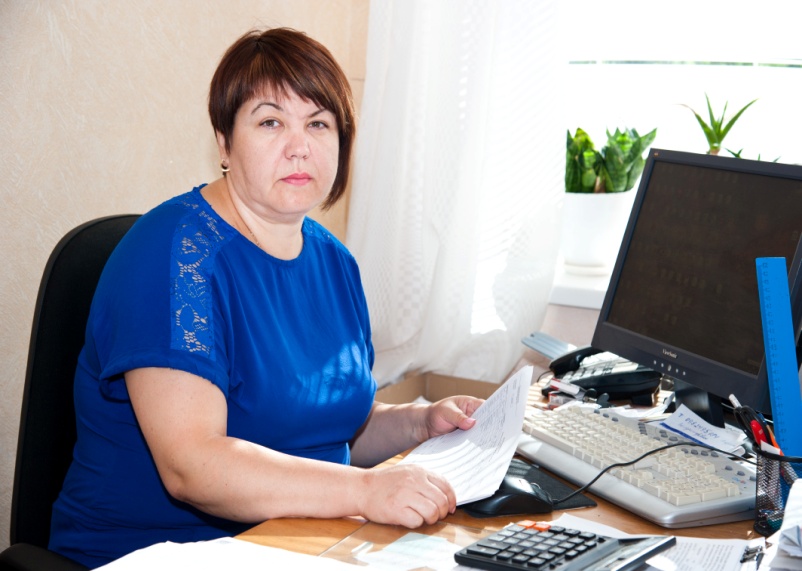 